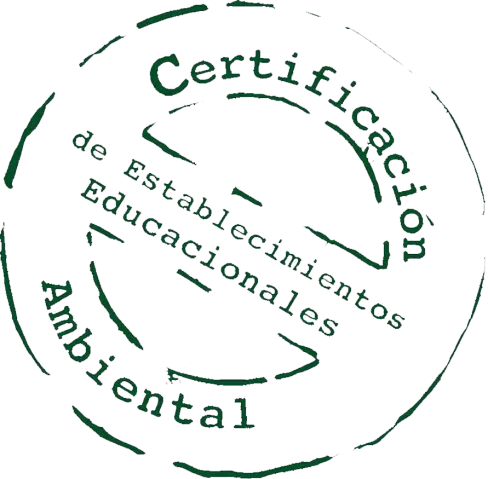 INFORME DE AUTODIAGNÓSTICO AMBIENTALFecha: ____ /_______ /_______Mediante el presente documento, el Establecimiento Educacional postula al Sistema Nacional de Certificación Ambiental de Establecimientos Educacionales y de ser aceptado, se compromete a realizar las acciones necesarias para lograr el máximo nivel de certificación ambiental posible según su realidad.DATOS DEL ESTABLECIMIENTO EDUCACIONALNombre del EstablecimientoDependencia                                                                    RBDDirecciónComuna				   RegiónTeléfono Institucional		                Correo electrónico institucionalDirector(a)Microcentro Rural al cual PerteneceDATOS DEL ENCARGADO/A DEL PROCESO DE CERTIFICACIÓN AMBIENTALNombreTeléfono institucional		                Correo electrónico institucionalOTROS ANTECEDENTES DEL ESTABLECIMIENTO EDUCACIONALLas cifras registradas deber ser las vigentes al momento del ingreso al SNCAE.APLICACIÓN DE LA MATRIZ DE DIAGNÓSTICO AMBIENTAL POR EL ESTABLECIMIENTO EDUCACIONALNivel de certificación a la que postulaPuntaje obtenido en cada ámbitoPuntaje TotalLos abajo firmantes certifican que la información entregada en los puntos anteriores es fidedigna.Miembros del Comité Ambiental del Microcentro Rural: Obligatorios marcados con *La información presentada en este documento (tanto el puntaje, como el nivel al que el establecimiento postula) es referencial para el establecimiento. Siendo el Comité Regional el que, de acuerdo a la revisión del expediente, asigna el puntaje final y su respectivo nivel de certificación.Informe de Autodiagnóstico Ambiental de Microcentro RuralCÓDIGO2.2.3 SNCAE-REG-AUTOMCRInforme de Autodiagnóstico Ambiental de Microcentro RuralVIGENTE DESDE20/03/2018Informe de Autodiagnóstico Ambiental de Microcentro RuralVERSIÓN1ACTUALIZACIÓN A LA VERSIÓNACTUALIZACIÓN REALIZADAFECHA DE APROBACIÓN0Elaboración del documento12/01/20171Ajustes a nueva matriz18/03/2019NIVELES( ) Pre-Básico( ) Básico       ( ) MedioTotal estudiantesTotal profesores y/o educadoresTotal personal administrativo1.- ÁMBITO CURRICULAR1.- ÁMBITO CURRICULARPUNTAJEPUNTAJEPUNTAJEPUNTAJECONTENIDOCONTENIDO0122Línea de acción: INTEGRACIÓN CURRICULARLínea de acción: INTEGRACIÓN CURRICULARLínea de acción: INTEGRACIÓN CURRICULARLínea de acción: INTEGRACIÓN CURRICULARLínea de acción: INTEGRACIÓN CURRICULAR1.1.1 PRESENCIA DEL COMPONENTE AMB. EN INSTRUMENTOS DE GESTIÓN EDUCATIVA 1.1.1 PRESENCIA DEL COMPONENTE AMB. EN INSTRUMENTOS DE GESTIÓN EDUCATIVA 1.1.2 ESTRATEGIA DE TRABAJO DE AULA1.1.2 ESTRATEGIA DE TRABAJO DE AULA                         1.2 Línea de acción: PRÁCTICA PEDAGÓGICA                         1.2 Línea de acción: PRÁCTICA PEDAGÓGICA1.2.1 ACTIVIDADES COMPLEMENTARIAS 1.2.1 ACTIVIDADES COMPLEMENTARIAS 1.2.2 INTEGRACIÓN DE LA FAMILIA AL PROCESO EDUCATIVO 1.2.2 INTEGRACIÓN DE LA FAMILIA AL PROCESO EDUCATIVO 1.2.3 INTEGRACIÓN DE CONTENIDOS DE PERTINENCIA CULTURAL Y SOCIOAMBIENTAL LOCAL1.2.3 INTEGRACIÓN DE CONTENIDOS DE PERTINENCIA CULTURAL Y SOCIOAMBIENTAL LOCAL1.2.4 EDUCACIÓN AL AIRE LIBRE1.2.4 EDUCACIÓN AL AIRE LIBREPUNTAJE ÁMBITO CURRICULARPUNTAJE ÁMBITO CURRICULAR2 .- ÁMBITO GESTIÓN 2 .- ÁMBITO GESTIÓN PUNTAJEPUNTAJEPUNTAJEPUNTAJECONTENIDOCONTENIDO01222.1 Línea de acción: GESTIÓN AMBIENTAL2.1 Línea de acción: GESTIÓN AMBIENTAL2.1 Línea de acción: GESTIÓN AMBIENTAL2.1 Línea de acción: GESTIÓN AMBIENTAL2.1 Línea de acción: GESTIÓN AMBIENTAL2.1.1 GESTIÓN ENERGÉTICA2.1.1 GESTIÓN ENERGÉTICA2.1.2 EFICIENCIA HÍDRICA2.1.2 EFICIENCIA HÍDRICA2.1.3 MANEJO SUSTENTABLE DE LOS RESIDUOS SÓLIDOS DOMICILIARIOS (RSD)2.1.3 MANEJO SUSTENTABLE DE LOS RESIDUOS SÓLIDOS DOMICILIARIOS (RSD)2.1.4 PRODUCCIÓN VEGETAL SUSTENTABLE Y/O CONSERVACIÓN DE LA BIODIVERSIDAD2.1.4 PRODUCCIÓN VEGETAL SUSTENTABLE Y/O CONSERVACIÓN DE LA BIODIVERSIDAD2.1.5 HERMOSEAMIENTO DEL RECINTO2.1.5 HERMOSEAMIENTO DEL RECINTO2.1.6 ESTILOS DE VIDA SUSTENTABLES2.1.6 ESTILOS DE VIDA SUSTENTABLES2.1.7 REDUCCIÓN DEL RIESGO DE DESASTRES ANTE EL CAMBIO CLIMÁTICO2.1.7 REDUCCIÓN DEL RIESGO DE DESASTRES ANTE EL CAMBIO CLIMÁTICO2.2 Línea de Acción: GESTIÓN ESCOLAR2.2 Línea de Acción: GESTIÓN ESCOLAR2.2 Línea de Acción: GESTIÓN ESCOLAR2.2 Línea de Acción: GESTIÓN ESCOLAR2.2 Línea de Acción: GESTIÓN ESCOLAR2.2.1 INCLUSIÓN DE LA SUSTENTABILIDAD AMBIENTAL EN EL PEI2.2.1 INCLUSIÓN DE LA SUSTENTABILIDAD AMBIENTAL EN EL PEI2.2.2 COMITÉ AMBIENTAL2.2.2 COMITÉ AMBIENTAL2.2.3 PRINCIPIOS DE RESPONSABILIDAD AMBIENTAL 2.2.3 PRINCIPIOS DE RESPONSABILIDAD AMBIENTAL PUNTAJE AMBITO GESTIÓNPUNTAJE AMBITO GESTIÓNPUNTAJE AMBITO GESTIÓNPUNTAJE AMBITO GESTIÓNPUNTAJE AMBITO GESTIÓN3.- ÁMBITO RELACIONES CON EL ENTORNO3.- ÁMBITO RELACIONES CON EL ENTORNOPUNTAJEPUNTAJEPUNTAJEPUNTAJECONTENIDOCONTENIDO01223.1 Línea de Acción: CONEXIÓN CON LA REALIDAD AMBIENTAL Y COMUNITARIA 3.1 Línea de Acción: CONEXIÓN CON LA REALIDAD AMBIENTAL Y COMUNITARIA 3.1 Línea de Acción: CONEXIÓN CON LA REALIDAD AMBIENTAL Y COMUNITARIA 3.1 Línea de Acción: CONEXIÓN CON LA REALIDAD AMBIENTAL Y COMUNITARIA 3.1 Línea de Acción: CONEXIÓN CON LA REALIDAD AMBIENTAL Y COMUNITARIA 3.1.1 DIAGNÓSTICO SOCIOAMBIENTAL DEL ENTORNO LOCAL3.1.1 DIAGNÓSTICO SOCIOAMBIENTAL DEL ENTORNO LOCAL3.1.2 RED DE CONTACTOS 3.1.2 RED DE CONTACTOS 3.2 Línea de acción: ACCIONES AMBIENTALES3.2 Línea de acción: ACCIONES AMBIENTALES3.2 Línea de acción: ACCIONES AMBIENTALES3.2 Línea de acción: ACCIONES AMBIENTALES3.2 Línea de acción: ACCIONES AMBIENTALES3.2.1 DIFUSION AMBIENTALY PROMOCION DE LA SUSTENTABILIDAD3.2.1 DIFUSION AMBIENTALY PROMOCION DE LA SUSTENTABILIDAD3.2.2 OBRAS DE MEJORAMIENTO AMBIENTAL LOCAL 3.2.2 OBRAS DE MEJORAMIENTO AMBIENTAL LOCAL PUNTAJE LÍN ÁMBITO RELACIONES CON EL ENTORNOPUNTAJE LÍN ÁMBITO RELACIONES CON EL ENTORNOCurricularGestiónRelaciones con el EntornoNombre y Apellido Director (a) Establecimiento Educacional*Firma y TimbreFirma y TimbreFirma y TimbreNombre y Apellido Representante del SostenedorFirmaFirmaFirmaNombre y Apellido Representante del Centro de Padres y Apoderados*FirmaFirmaFirmaNombre y Apellido Representante del Centro de Alumnos(as)*FirmaFirmaFirmaNombre y Apellido Representante de los Docentes del MCR*FirmaFirmaFirmaNombre y Apellido Representante de Organización Social LocalFirma y TimbreFirma y TimbreFirma y Timbre